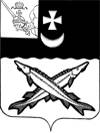 АДМИНИСТРАЦИЯ БЕЛОЗЕРСКОГО МУНИЦИПАЛЬНОГО ОКРУГА ВОЛОГОДСКОЙ ОБЛАСТИП О С Т А Н О В Л Е Н И ЕОт 16.05.2023 № 597Об утверждении состава комиссии по отбору уполномоченных организаций по поставке сжиженных углеводородных газов для бытовых нужд населения Белозерского муниципального округа по регулируемым ценамВ соответствии с  постановлением администрации округа от 16.05.2023 № 595 «Об установлении порядка определения (подбора) уполномоченных газоснабжающих организаций - поставщиков сжиженных углеводородных  газов для бытовых нужд населения Белозерского муниципального округа по регулируемым ценам»  ПОСТАНОВЛЯЮ:Утвердить состав Комиссии по отбору уполномоченных организаций по поставке сжиженных углеводородных газов для бытовых нужд населения Белозерского муниципального округа по регулируемым ценам  согласно приложению к настоящему постановлению.Признать утратившим силу постановление администрации Белозерского муниципального района от 03.10.2022 № 350 «Об утверждении состава комиссии по отбору уполномоченных организаций по поставке сжиженных углеводородных газов для бытовых нужд населения Белозерского района по регулируемым ценам». Глава округа                                                                              Д.А. СоловьевПриложение к постановлениюадминистрации округаот 16.05.2023 № 597СОСТАВКОМИССИИ ПО ОТБОРУ УПОЛНОМОЧЕННЫХ ОРГАНИЗАЦИЙ ПО ПОСТАВКЕ СЖИЖЕННЫХ УГЛЕВОДОРОДНЫХ ГАЗОВ ДЛЯ БЫТОВЫХ НУЖД НАСЕЛЕНИЯ БЕЛОЗЕРСКОГО МУНИЦИПАЛЬНОГО ОКРУГА ПО РЕГУЛИРУЕМЫМ ЦЕНАМСоловьев Д.А.        -глава округа, председатель комиссии;                                                              Поспелова С.А.         -начальник отдела жилищно-коммунального хозяйства администрации округа, заместитель председателя комиссии;Миронов Д.С.-методист отдела жилищно-коммунального хозяйства  администрации округа, секретарь комиссии;Члены комиссии:Члены комиссии:Члены комиссии:Исаева Н.Н.         -начальник юридического отдела администрации округа;Шамарина М.Н.-начальник управления социально-экономического развития администрации округа;Даниловцев Д.Н.  -     управляющий делами администрации округа;                  Бубнова Г.В.       -начальник территориального управления «Белозерское» администрации Белозерского муниципального округа.